Приложение № 1Техническое задание Тип проекта: ИндивидуальныйРазмер дома 7,5×7,5 мФундамент.Свайно-забивной. Сечение 150х150 мм, длина 3000 мм.Окончательная стоимость определяется после проектирования свайного поля и пробного бурения на участке Заказчика. Привязка планировочного решения дома к участку, Заказчик обязуется согласовать во время пробного бурения под свайный фундамент.Основание дома и силовые конструкции. 
Допускается отклонение толщины и ширины досок и брусьев каркаса не более чем на 12%, без ухудшения прочностных свойств каркаса. Размеры сечения пиломатериалов указаны с учетом припуска на чистовую калибровку. Припуск на каждую сторону: + 5/7 мм.Все силовые и конструкционные элементы каркаса выполняются из строганной доски камерной сушки. В случае применения сухого пиломатериала, максимальная допускаемая влажность древесины - 22% (в соответствии с ГОСТ 8486-86).Обвязка выполняется из 3-х сплоченных досок сечением 190×45 мм. Допускается стыковка досок по периметру обвязки с разгоном стыков отдельных досок.Гидроизоляция каркаса от фундамента посредством стеклоизола в два слоя на каждый оголовок сваи.Крепление деревянных элементов внешней обшивки и каркаса на оцинкованные гвозди, применяется согласно проекту. Обрабатывается антисептиком методом распыления: 
Обвязка фундамента.
В случае неблагоприятных погодных условий материал будет обработан уже под крышей, непосредственно  конструкции в собранном виде.Марка утеплителя – ТеплоKnauf.Мансардный этаж утепляется по контуру жилого помещения.Проклейка швов пароизоляции и ветро-влагозащиты на скотч (в зависимости от наличия у поставщиков скотч может быть Дельта / Момент/ 3М8088 или аналоги).Высота потолка первого этажа:
2500 мм +-50 мм (в чистоте).Высота потолка второго этажа:
2400 мм +-50 мм (в чистоте).Высота оконных проемов 900 мм от балок перекрытия (если иное не предусмотрено проектом).Состав цокольного перекрытия (снизу вверх).Обрешетка под утеплитель (доска сечением 20×90 мм) монтируется перпендикулярно балкам перекрытия c шагом 200 мм.Противомышиная сетка Ветро-влагозащита Изоспан А.Балки перекрытия из доски сечением 190×45 мм с шагом между балками не более 590 мм (в свету). При пролетах от 4 000 мм балки двойные.Утепление толщиной 200 мм Пароизоляция- пленка полиэтиленовая 200 мкмОбрешетка 45×90 мм с шагом 300 мм для монтажа плитного основания пола Материал пола
Состав внешних стен (со стороны улицы в дом).Материал фасада указан в пункте 3.Вент. зазор с выпуском рейки/доски (не доходя 100 мм до грунта), под монтаж цокольных панелей. Формируется:рейкой 20×40 мм с шагом ~600 мм по осям, в случае применения ветрозащитных плит ISOPLAT / Белтермо.Вентзазор и Белтермо снизу защитить металлической сеткой.Ветро-влагозащита Белтермо 25 мм шип-пазСтойка из доски сечением 140×45 мм с шагом между стойками не более 590 мм (в свету).Утепление толщиной 150 ммПароизоляция пленка полиэтиленовая 200 мкмКонтробрешетка 45×45 мм с шагом 600 мм (по стойкам) для монтажа вагонки.Материал внутренней отделки стен Состав внутренних стен.Несущие перегородки выполняются из доски сечением 140×45 мм.
Ненесущие перегородки из доски сечением 90×45 мм.Материал отделки стен указан в пунктахКонтробрешетка из рейки 20×40 мм с шагом 60 см (по стойкам) для монтажа имитации бруса / вагонки.Ветровлагозащита Изоспан А.Стойка с шагом между стойками не более 590 мм (в свету).Утепление (звукоизоляция) толщиной 100 мм. Ветровлагозащита Изоспан А.Контробрешетка из рейки 20×40 мм с шагом 60 см (по стойкам) для монтажа имитации бруса / вагонки.Материал отделки стен Состав межэтажного перекрытия (снизу вверх).Материал потолкаКонтробрешетка из рейки 20×40 мм с шагом 60 см (по балкам) для монтажа имитации бруса / вагонки.Пароизоляция пленка полиэтиленовая 200 мкмБалки перекрытия из доски сечением 190×45 мм с шагом между балками не более 590 мм (в свету). При пролетах от 4 000 мм балки двойные.Утепление толщиной 200 мм Ветровлагозащита Изоспан А.Обрешетка 20×90 мм для монтажа плитного основания пола.Материал полаСостав стропильной системы (изнутри помещения). Стропила из доски сечением 190×45 мм.Паропроницаемая ГИ Изоспан АМ (или аналоги с равными или улучшенными характеристиками).Контробрешетка 45×45 мм.Обрешетка 20×100 мм с шагом 300 мм.Материал кровельного покрытия указан в пункте 5.2.Состав холодного чердака (изнутри помещения).Материал потолкаКонтробрешетка из рейки 20×40 мм с шагом 60 см (по стойкам) для монтажа имитации бруса / вагонки.Пароизоляция пленка полиэтиленовая 200 мкм.Балки перекрытия чердака 190×45 мм с шагом между балками не более 590 мм (в свету). При пролетах от 4000 мм балки двойные.Утеплитель толщиной 200 ммВетро-влагозащита Изоспан А.Фасад Фасадная плитка Хауберк ТехноникольНа основе стеклохолста, улучшенного битума и гранулята из натурального базальтаКоллекция: КирпичЦвет: ТЕРРАКОТОВЫЙМонтируется горизонтально на оцинкованные гвозди с широкой шляпкой по OSB-9 ммВент зазор формируется бруском 20*40Отделка углов и окон – Доборные элементы ХауберкОтделка цоколя Фасадная плитка Хауберк ТехноникольНа основе стеклохолста, улучшенного битума и гранулята из натурального базальтаКоллекция: КирпичЦвет: ТЕРРАКОТОВЫЙМонтируется горизонтально на оцинкованные гвозди с широкой шляпкой по OSB-9 ммВент зазор формируется бруском 20*40Вентрешетки в цокольных панелях.Отлив на фундамент, с полимерной порошковой покраской. Цвет: RR32.Окна.Профиль ПВХ Rehau Blitz NEW 60 мм. Стеклопакет: 32мм (двухкамерный).
Цвет: белый. 
Фурнитура: ROTO.
i-стекло. Москитные сетки: ДА, на все поворотно-откидные створки!Габаритные размеры оконных блоков:1500×1200 мм (ширина/высота) – трехстворчатое, ширина створок одинаковая 500 мм, с поворотно-откидной створкой, кол-во 7 шт.600×1200 мм (ширина/высота) – одностворчатое с откидной створкой, кол-во 2 шт.Дверь на террасу (в гостиной) - входная ПВХ с многозапорной фурнитурой, утепленной рамой, замком ключ-барашек. Размер по раме 800*2100ммОтлив в цвет окон шириной не менее 130 мм устанавливается на все окна, длина отлива минимум на 80 мм больше длины окна. Уточненные размеры отлива указываются в заявке на окна производителем работ.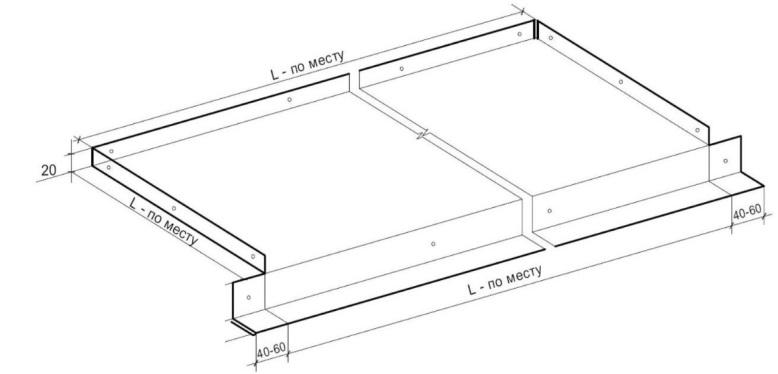 Кровля.Вальмовая. 
Высота конька от низа треугольника фронтона, согласно типу дома: 
- 2 м (полноэтажный).Фальцевая, толщина 0,45, RAL 7024, покрытие PE (допускаются царапины глубиной не более 30% от толщины материала и шириной не более 1мм, устраняемые специальным маркер-корректором).Ветро-влагозащита кровли: Изоспан АМ.Снегозадержатели – да, вентвыходы, ветровые, коньковые и карнизные планки, вентиляционная лента, капельники в цвет кровли. Конёк 200 мм.Для отвода конденсата из-под кровли заложить капельник, капельник крепится под пленку. 
Капельник конденсата обязательно должен быть с отгибом (см. схему ниже).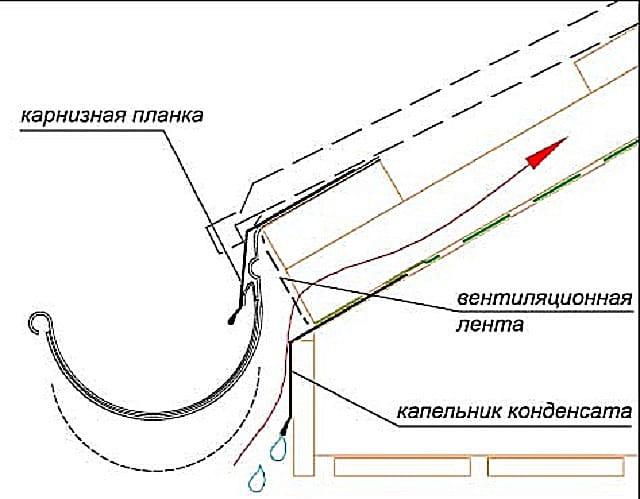 Водосточная система ПВХ – да.  
Цвет белый. Вынос карнизов крыши 500 мм по стене 7 м.; по стене 10 м. – до 150 мм.Подшив карнизов:Виниловые софиты. 
Цвет: белый.Лобовые выносы крыши:
Скандинавская доска. 
Цвет: белый.Потолок террасы, крыльца:
Евровагонка хвойных пород, категория АB 90 мм, без покраски.Вытяжная вентиляция финская, VILPE, 2 вентвыхода с разводкой внутри дома (вентвыход для санузла и вентвыход для кухни). В санузле монтируется решетка, на кухне вывод трубы под вытяжку.Входные двери.Металлическая утепленная дверь с терморазрывом Термо Сибирь. 
Размер короба: 2050×960 мм. 
Количество 1 шт. 
Возможно промерзание в виде образования инея и конденсата на внутренней поверхности двери и запорной фурнитуре, при температуре -10℃ и ниже. Заказчик предупрежден, что для исключения промерзания входных дверей в жилые помещения, рекомендуется устанавливать двери с терморазрывом.Отделка: МДФ панель венге / сандал светлый (внутри) / Стальной лист, полимерная антивандальная покраска, цвет Антик серебро (снаружи).Открывание: левое.Наличник: деревянный хвойных пород, устанавливается с внутренней стороны.Крыльцо 1,5х4,475м. Выполняется согласно планировке дома.Столбы из клееного бруса 140×9 мм. Полы из доски 90х40 мм. Монтаж с зазором – в толщину 1 гвоздя. С перилами высотой 900 мм от пола.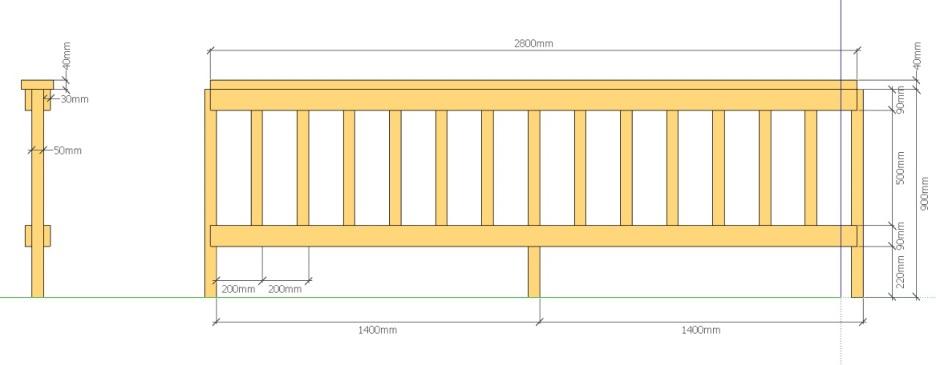 Лестница межэтажная (В ПОДАРОК).
Техническая (черновая). Выполняется из сухого строганного пиломатериала камерной сушки без балясин. При изготовлении технической лестницы возможно отклонение от ГОСТ 23120-78, СП 31-105-2002, а также других регламентирующих документов.Допускается:Стыковка материала по периметру дома и в каждом отдельном помещении. Материал изготовлен из древесины хвойных пород (ель, сосна).По согласованию Сторон в типовой план сооружения могут вноситься различные изменения и
дополнения (размеры, планировка, комплектующие) с корректировкой Бюджета.
Хозблок. 
Предоставляет заказчик.Вывоз мусора (сбор строительного мусора и уборка территории + подача контейнера + погрузка мусора + вывоз и утилизация).
Не осуществляется.Чердачный люк
Лестница чердачная(складывающаяся) OLS-B 120х60x280 см.Отступления от стандартной комплектации КомфортПланировка дома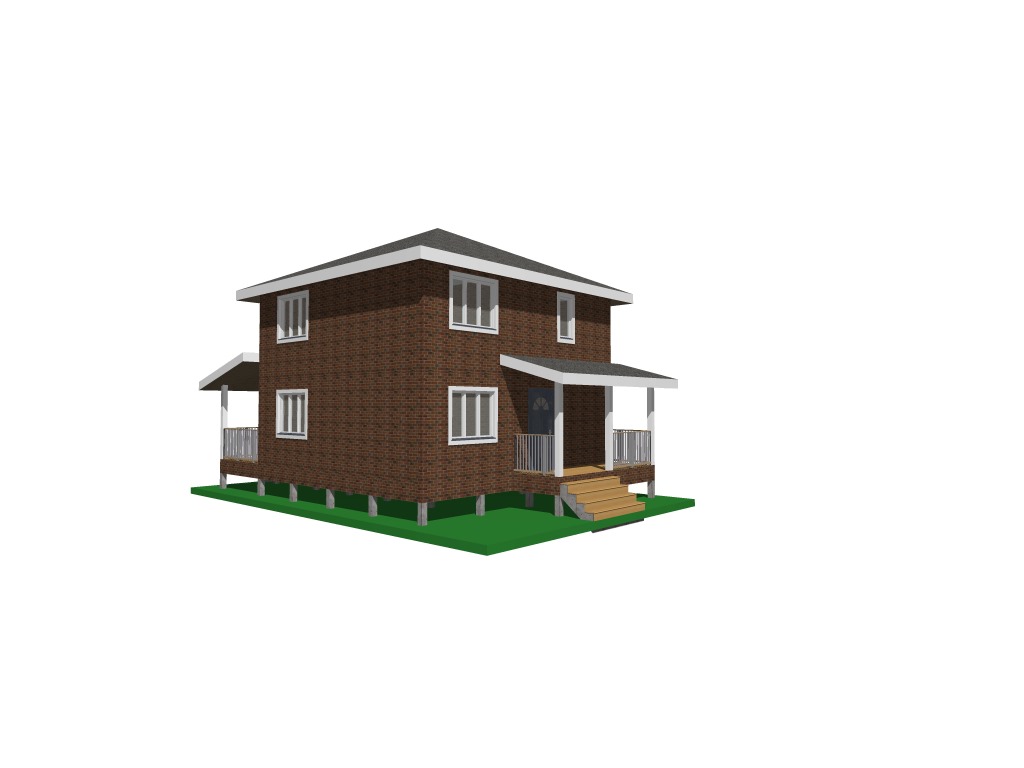 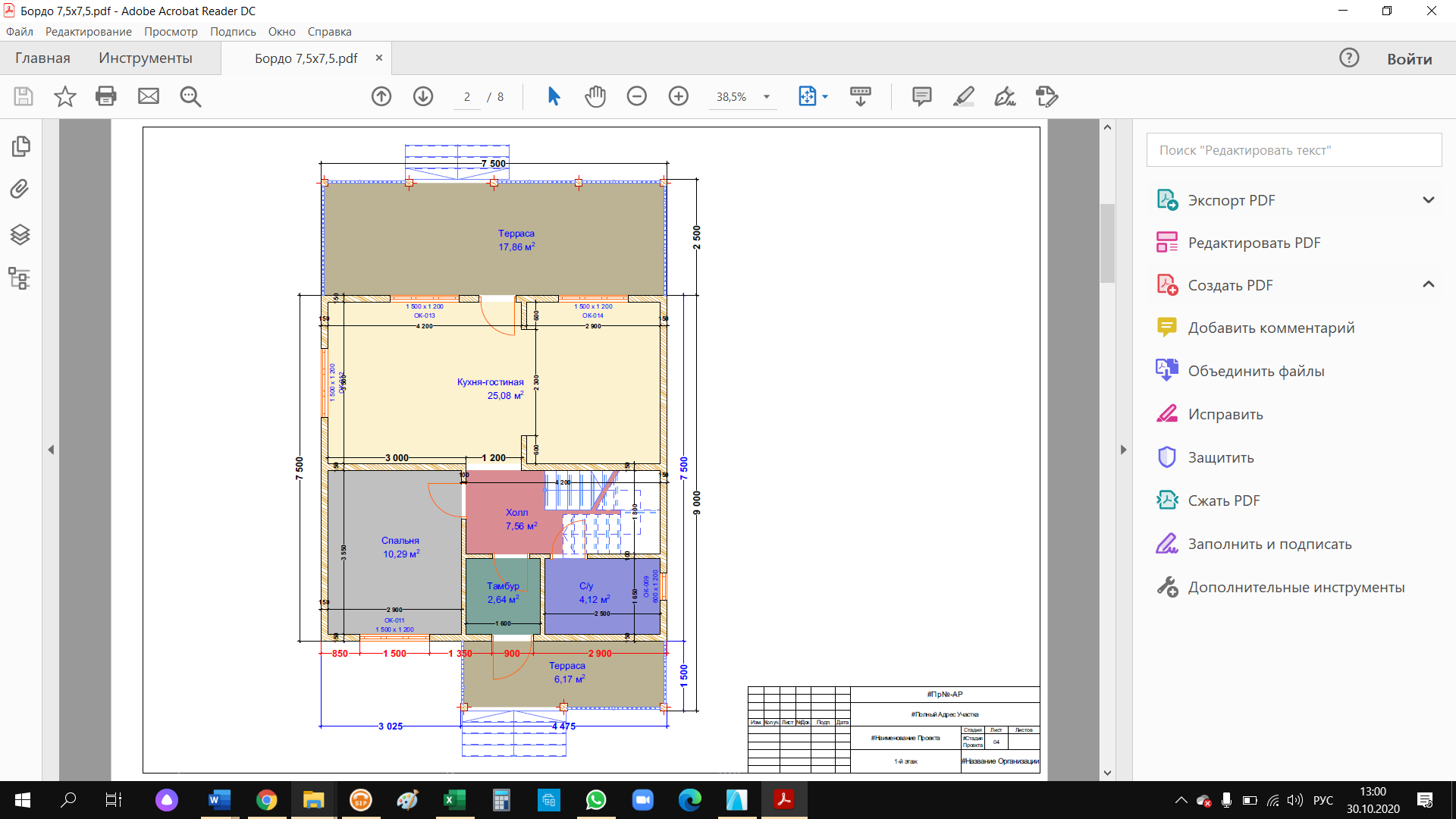 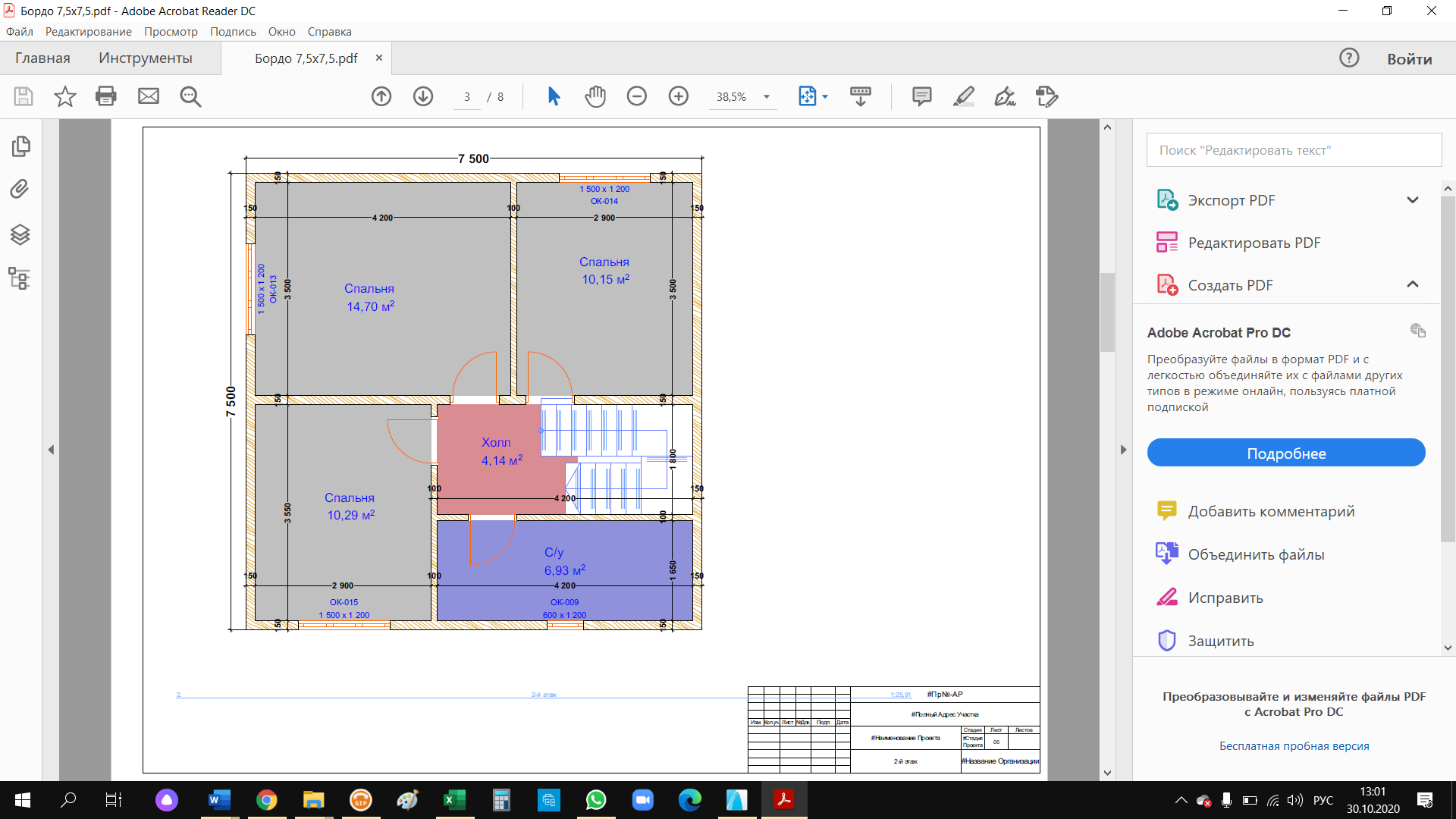 Вытяжная вентиляция по АКЦИИ финская, VILPE, с разводкой внутри дома (вент выход для санузла + вент выход для кухни). В санузле монтируется решетка, на кухне просто вывод трубы под вытяжкуГильза для канализации диаметр 160 мм – 2 шт. Место установки согласовать с Заказчиком во время проектированияГильза для коммуникаций и электрики диаметр 50 мм – 3 шт. Место установки согласовать с Заказчиком во время проектированияПриточный вент клапан – 6 шт.Установка фановой трубы на стояк – 1 шт.Заказчик обязуется предоставить во время проектирования информацию по цветовым решениям всех материалов, которые требуют данную информацию. Цветовые решения определены предварительноБалясины и перила для межэтажной базовой(технической) лестницы - комплект на всю лестницу. Параметры дома для проектировщика:Тип котельной (при ее наличии) - Иной энергоноситель.Тип печи (при ее наличии) – Модель (ссылка) и место установки.